Спецификация     План 1-го этажа                                             План 2-го этажа    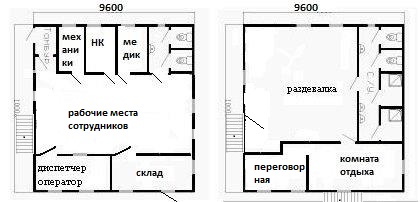 № Наименование: Материалы, размеры: 1.Несущий каркас блок-контейнеров Внешние размеры - 10.0х2.0х2.5 м - 10 шт.:
длинна - 10.0 м, ширина - 10.0 м, высота - 7.5 м.
Сварной металлический. 2.Нижняя обвязка
Верхняя обвязка Швеллер г/к - 120х50х5 мм
Швеллер г/к - 120х50х5 мм 3.Угловые стойки Угол. проф. усиленный х/г - 100х100х3 мм 4.Цвет каркаса Синий. 5.Кровля Плоская, сварная из листа 1,2мм (скат неорганизован), или 6.крыша двускатная, высота конька 2000 мм, 100 м2
Стропилы, фермы, прогоны - доска обрезная 40х100 и 40х150
Порешетник - доска обрезная 20х100
Настил, фронтоны, поднебесники - проф. лист оцинкованный С8 0.35 мм 7.Дно Доска не обрезная 20мм 8.Деревянный каркас Деревянный Брус 40х100; Половые лаги 40х100., потолочные лаги 40х100 9.Наружная обшивка Профнастил оцинкованный С8 0.35 мм с полимерным покрытием белого цвета.10.Пароизоляция Пленка ПВХ 80мкр. 11.Утеплитель KNAUF плиточный.
По периметру включая пол и крышу.
Толщина утеплителя - 100 мм 12.Внутренняя отделка стен ЛДСП 13.Внутренняя отделка потолка Вагонка ПВХ 14.Пол ДСП 16 мм 15.Дополнительный настил пола Линолеум полукоммерческий. 16.Окна ПВХ 1,1х0,9 м. пов./отк. - 15 шт.
ПВХ 0,5х0,5 м. пов./отк. – 3 шт. 17.Сантехника Душ (поддон, кабинка, подводка) - 2 шт. (стоя)
Раковина металлическая 50х50 см (раковина, смеситель –(горячий/холодный, подводка) - 4 шт.
Туалет (унитаз компакт бачек, кабинка дверь с щеколдой, подводка) - 4 шт. 18.Электрика Наличие распределительного щита с автоматами на 1-ом этаже.В кабель канале сечение кабеля 3х2,5, светильники люминесцентные – 50 шт.,  двойные розетки - 25 шт., выключатель - 20 шт. (двойной для освещения), конвекторы отопления электрические – мощность 750Вт, настенное крепление –  30 шт.19.Дверь входная Сварная металлическая, утепленная, Российского производства, 2.05х0.86 м - 2 шт.20.Двери внутренние МДФ 2.1х0.80 м, белого цвета - 15 шт. 21.Доп. комплектация Лестница металлическая с перилами/ограждением/, сварная - 2 шт. 22.Вентиляция Естественная, через окна, двери. 23.Плинтус Деревянный. 24.Монтаж блок-контейнеров в модульное здание 8 стыков. 25.Площадка, фундамент Установка на асфальтовую площадку.